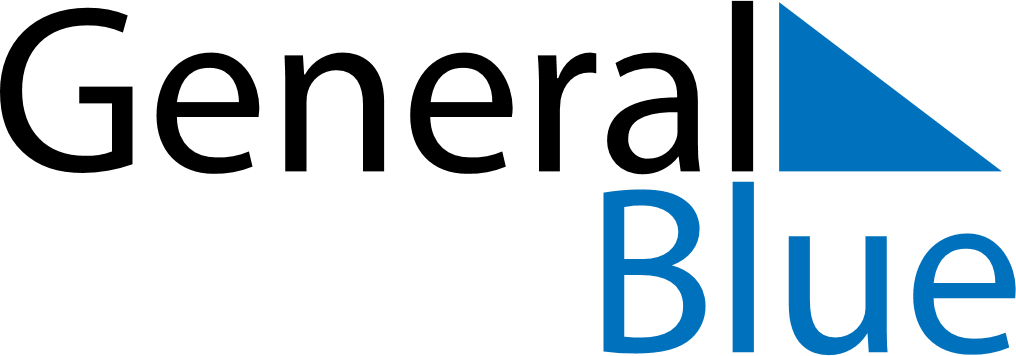 March 2024March 2024March 2024March 2024March 2024March 2024March 2024Chaoyang, Liaoning, ChinaChaoyang, Liaoning, ChinaChaoyang, Liaoning, ChinaChaoyang, Liaoning, ChinaChaoyang, Liaoning, ChinaChaoyang, Liaoning, ChinaChaoyang, Liaoning, ChinaSundayMondayMondayTuesdayWednesdayThursdayFridaySaturday12Sunrise: 6:32 AMSunset: 5:48 PMDaylight: 11 hours and 15 minutes.Sunrise: 6:31 AMSunset: 5:49 PMDaylight: 11 hours and 18 minutes.34456789Sunrise: 6:29 AMSunset: 5:50 PMDaylight: 11 hours and 21 minutes.Sunrise: 6:27 AMSunset: 5:51 PMDaylight: 11 hours and 23 minutes.Sunrise: 6:27 AMSunset: 5:51 PMDaylight: 11 hours and 23 minutes.Sunrise: 6:26 AMSunset: 5:52 PMDaylight: 11 hours and 26 minutes.Sunrise: 6:24 AMSunset: 5:54 PMDaylight: 11 hours and 29 minutes.Sunrise: 6:23 AMSunset: 5:55 PMDaylight: 11 hours and 32 minutes.Sunrise: 6:21 AMSunset: 5:56 PMDaylight: 11 hours and 34 minutes.Sunrise: 6:19 AMSunset: 5:57 PMDaylight: 11 hours and 37 minutes.1011111213141516Sunrise: 6:18 AMSunset: 5:58 PMDaylight: 11 hours and 40 minutes.Sunrise: 6:16 AMSunset: 5:59 PMDaylight: 11 hours and 43 minutes.Sunrise: 6:16 AMSunset: 5:59 PMDaylight: 11 hours and 43 minutes.Sunrise: 6:14 AMSunset: 6:00 PMDaylight: 11 hours and 46 minutes.Sunrise: 6:13 AMSunset: 6:02 PMDaylight: 11 hours and 48 minutes.Sunrise: 6:11 AMSunset: 6:03 PMDaylight: 11 hours and 51 minutes.Sunrise: 6:09 AMSunset: 6:04 PMDaylight: 11 hours and 54 minutes.Sunrise: 6:08 AMSunset: 6:05 PMDaylight: 11 hours and 57 minutes.1718181920212223Sunrise: 6:06 AMSunset: 6:06 PMDaylight: 12 hours and 0 minutes.Sunrise: 6:04 AMSunset: 6:07 PMDaylight: 12 hours and 2 minutes.Sunrise: 6:04 AMSunset: 6:07 PMDaylight: 12 hours and 2 minutes.Sunrise: 6:03 AMSunset: 6:08 PMDaylight: 12 hours and 5 minutes.Sunrise: 6:01 AMSunset: 6:09 PMDaylight: 12 hours and 8 minutes.Sunrise: 5:59 AMSunset: 6:10 PMDaylight: 12 hours and 11 minutes.Sunrise: 5:57 AMSunset: 6:12 PMDaylight: 12 hours and 14 minutes.Sunrise: 5:56 AMSunset: 6:13 PMDaylight: 12 hours and 16 minutes.2425252627282930Sunrise: 5:54 AMSunset: 6:14 PMDaylight: 12 hours and 19 minutes.Sunrise: 5:52 AMSunset: 6:15 PMDaylight: 12 hours and 22 minutes.Sunrise: 5:52 AMSunset: 6:15 PMDaylight: 12 hours and 22 minutes.Sunrise: 5:51 AMSunset: 6:16 PMDaylight: 12 hours and 25 minutes.Sunrise: 5:49 AMSunset: 6:17 PMDaylight: 12 hours and 28 minutes.Sunrise: 5:47 AMSunset: 6:18 PMDaylight: 12 hours and 30 minutes.Sunrise: 5:46 AMSunset: 6:19 PMDaylight: 12 hours and 33 minutes.Sunrise: 5:44 AMSunset: 6:20 PMDaylight: 12 hours and 36 minutes.31Sunrise: 5:42 AMSunset: 6:21 PMDaylight: 12 hours and 39 minutes.